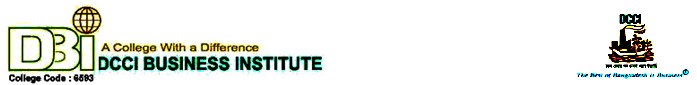 Academic Calendar for 1st Year 1st Semester Session-2015-2016 (5th Batch)                               February-2016                               February-2016                               February-2016                             March-2016                             March-2016                             March-2016                               April-2016                               April-2016                               April-2016DateDayEventsDateDayEventsDateDayEvents01Mon01TueClass01FriWeekly Holiday02Tue02WedClass02SatWeekly Holiday03Wed03ThuClass03SunClass04Thu04FriWeekly Holiday04MonClass05FriWeekly Holiday05SatWeekly Holiday05TueClass06SatWeekly Holiday06SunClass06WedClass07Sun07MonClass07ThuClass08Mon08TueClass08FriWeekly Holiday09Tue09WedClass09SatWeekly Holiday10Wed10ThuClass10SunClass11Thu11FriWeekly Holiday11MonClass12FriWeekly Holiday12SatWeekly Holiday12TueClass13SatWeekly Holiday13SunClass13WedClass14SunOrientation programme14MonClass14ThuBangla Noboborsho-142315MonClass15TueClass15FriWeekly Holiday16TueClass16WedClass16SatWeekly Holiday17WedClass17ThuBirth Day of the Father of the Nation17SunClass18ThuClass18FriWeekly Holiday18MonClass19FriClass19SatWeekly Holiday19TueClass20SatClass20SunClass20WedClass21SunIntl. Mother Language Day21MonClass21ThuClass22MonClass22TueStar Sunday22FriWeekly Holiday23TueClass23WedClass23SatWeekly Holiday24WedClass24ThuClass24SunClass25ThuClass25FriWeekly Holiday25MonClass26FriWeekly Holiday26SatWeekly Holiday/ Independence Day26TueClass27SatWeekly Holiday27Sun1 st Mid Term Exam27WedClass28SunClass28MonClass28ThuClass29MonClass29TueClass29FriWeekly Holiday3030WedClass30SatWeekly Holiday3131ThuClass                            May-2016                            May-2016                            May-2016                                 June-2016                                 June-2016                                 June-2016                               July-2016                               July-2016                               July-2016DateDayEventsDateDayEventsDateDayEvents01SunMay Day01WedClass01FriWeekly Holiday02MonClass02ThuClass02SatWeekly Holiday03TueClass03FriWeekly Holiday03SunLailatul Kador04WedClass04SatWeekly Holiday04MonEid-ul-Fitr05ThuLailatul Meraj*05SunFinal Mid Term Exam05TueEid-ul-Fitr06FriWeekly Holiday06MonClass06WedEid-ul-Fitr07SatWeekly Holiday07TueClass07ThuEid-ul-Fitr08SunClass08WedClass08FriWeekly Holiday09MonClass09ThuClass09SatWeekly Holiday10TueClass10FriClass10Sun11WedClass11SatClass11Mon12ThuClass12SunClass12Tue13FriWeekly Holiday13MonClass13Wed14SatWeekly Holiday14TueClass14Thu15SunClass15WedClass15FriWeekly Holiday16MonClass16ThuClass16SatWeekly Holiday17TueClass17FriWeekly Holiday17Sun18WedClass18SatWeekly Holiday18Mon19ThuClass19SunClass19Tue20FriWeekly Holiday20MonClass20Wed21SatWeekly Holiday/ Buddho Purnima*21TueClass21Thu22SunClass22WedClass22FriWeekly Holiday23MonLailatul Bart*23ThuClass23SatWeekly Holiday24TueClass24FriWeekly Holiday24Sun25WedClass25SatWeekly Holiday25Mon26ThuClass26SanSummer  Vacation26Tue27FriWeekly Holiday27MonSummer  Vacation27Wed28SatWeekly Holiday28TueSummer  Vacation28Thu29SunClass29WedSummer  Vacation29FriWeekly Holiday30MonClass30ThuSummer  Vacation30SatWeekly Holiday31TueClass---31Sun